2020年度宿迁市拟录用公务员公示（六）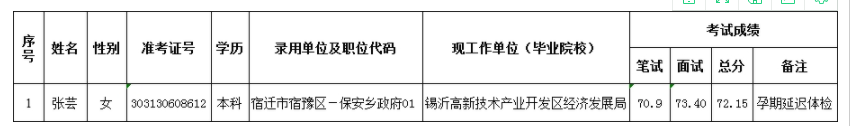 